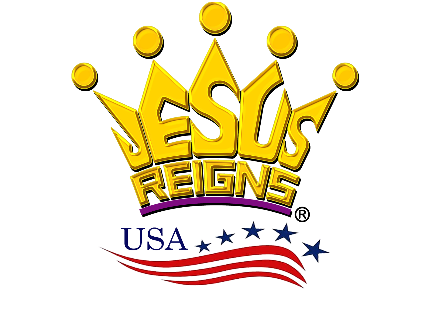     REGIONAL COORDINATOR